Муниципальное 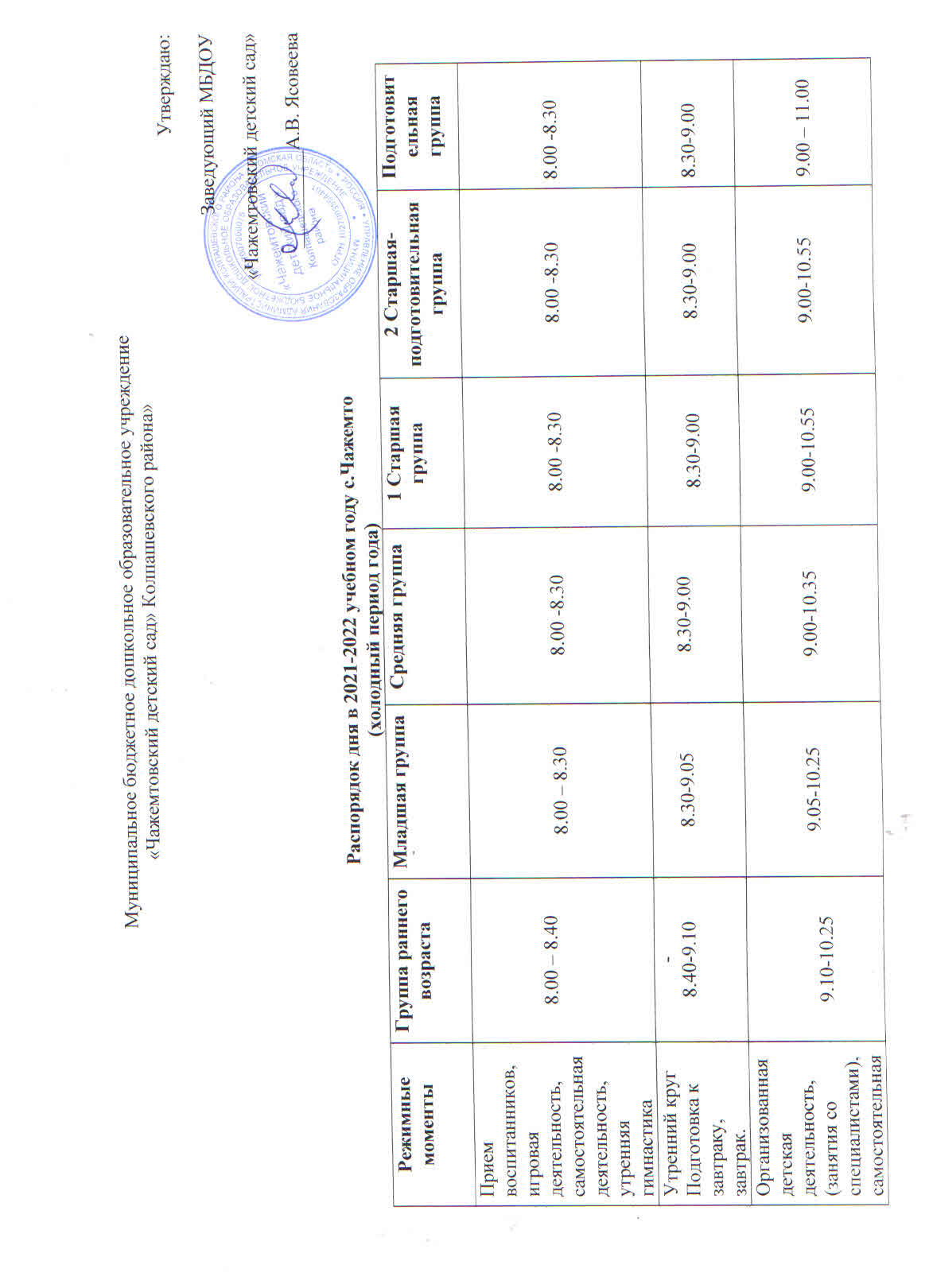 Подготовка к прогулке, прогулка:совместная деятельность (игровая,  трудовая, познавательная, музыкальная, двигательная деятельность, оздоровительные мероприятия  и др.)10.25-11.2510.25-11.2510.35-11.3510.55–12.0010.55-12.0011.00–12.00Возвращение с прогулки, гигиенические процедуры,общение при проведении режимных моментов, дежурство, самостоятельная деятельность11.20-11.4511.25-11.4511.35-12.0012.00-12.2012.00-12.2012.10-12.30Подготовка к обеду, обед11.45-12.2011.45-12.2012.00-12.3512.20-12.5512.20-12.5512.30-13.00Подготовка ко сну, чтение перед сном, дневной  сон.12.20-15.0012.20-15.0012.35-15.0012.55-15.0012.55-15.0013.00-15.00Постепенный подъем, профилактические процедурно-оздоровительные процедуры15.00-15.3015.00-15.3015.00-15.2015.00-15.2015.00-15.2015.00-15.20Игры, кружки, занятия, (занятия со специалистами)--15.20-15.4515.20-15.4515.20-15.50Подготовка к полднику, полдник15.30-15.5015.30-15.5015.20-15.5015.45-15.5515.20-15.5515.50-16.00Вечерний круг            -15.50-16.0015.50-16.0015.55-16.0515.55-16.0516.00-16.10Игры, кружки, занятия, (занятия со специалистами)15.50-17.0016.00-17.0016.00-17.0016.05-16.5016.05-16.5016.10-16.50Подготовка к прогулке, совместная деятельность на прогулке, уход домой.   17.00-18.0017.00-18.0017.00-18.0016.50-18.0016.50-18.0016.50-18.00